ҠАРАР                                                РЕШЕНИЕОтчёт о деятельности Ревизионной комиссии сельского поселения Нижнеташлинский сельсовет муниципального района Шаранский район Республики Башкортостан  в 2018 годуЗаслушав отчет председателя Ревизионной комиссии Насибуллиной Г.Ф. о деятельности Ревизионной комиссии сельского поселения Нижнеташлинский сельсовет муниципального района Шаранский район Республики Башкортостан в 2018 году, Совет сельского поселения Нижнеташлинский сельсовет муниципального района Шаранский район Республики Башкортостан решил:Отчет о деятельности Ревизионной комиссии сельского поселения Нижнеташлинский сельсовет муниципального района Шаранский район Республики Башкортостан в 2018 году принять к сведению (прилагается).Глава сельского поселения 				                      Г.С.Гарифуллинас.Нижние Ташлы01.03.2019 года№41/315Приложениек решению Совета сельского поселения Нижнеташлинский сельсовет муниципального района Шаранский район Республики Башкортостанот 07.02.2019 г. №41/315Отчет о деятельности Ревизионной комиссии сельского поселения Нижнеташлинский сельсовет муниципального района Шаранский район Республики Башкортостан  в 2018 годуДеятельность Ревизионной комиссии сельского поселения Нижнеташлинский сельсовет муниципального района Шаранский район Республики Башкортостан (далее – Ревизионная комиссия) за 2018 год осуществлялась в соответствии с нормативными правовыми актами Российской Федерации, Законами Республики Башкортостан, согласно плану работы ревизионной комиссии, отдельными поручениями Совета, главы сельского поселения Нижнеташлинский сельсовет муниципального района Шаранский район и правоохранительных органов.Работа ревизионной комиссии в 2018 году была направлена на защиту муниципальных интересов в области финансово-экономической политики, выявление и пресечение фактов нецелевого, неэффективного расходования средств консолидированного местного бюджета, нерационального использования муниципальной собственности, других материальных и финансовых ресурсов. Все проверки и обследования ревизионной комиссии были ориентированы на оказание практической помощи субъектам проверок в вопросах правильного ведения бухгалтерского учёта, формирования бюджетной отчётности, соблюдения требований законодательства при использовании бюджетных средств, государственного и муниципального имущества, земельных ресурсов, организации закупок товаров, работ и услуг для муниципальных нужд. Согласно плану работы Ревизионной комиссией были выполнены следующие виды работ:В апреле 2018 года была проведена финансово-правовая экспертиза исполнения бюджета сельского поселения Нижнеташлинский сельсовет муниципального района Шаранский район Республики Башкортостан  за 2017 год. В ходе проверки Ревизионная комиссия не обнаружила нарушений действующего законодательства при исполнении бюджета сельского поселения Нижнеташлинский сельсовет муниципального района Шаранский район Республики Башкортостан  за 2017 год, доходная и расходная части бюджета 2016 года были исполнены надлежащим образом.Ежеквартально Ревизионной комиссией осуществлялась проверка исполнения бюджета 2018 года и расходования средств резервного фонда Администрации сельского поселения Нижнеташлинский сельсовет муниципального района Шаранский район Республики Башкортостан;В ноябре 2018 года Ревизионной комиссией была проведена финансово-правовая экспертиза проекта бюджета сельского поселения Нижнеташлинский сельсовет муниципального района Шаранский район Республики Башкортостан на 2019 год и на плановый период  2020 и 2021 годов. В результате проверки Ревизионная комиссия не выявила нарушений порядка, сроков, процедуры и правил составления проекта бюджета сельского поселения Нижнеташлинский сельсовет муниципального района Шаранский район Республики Башкортостан  на 2019 год и на плановый период  2020 и 2021 годов.По результатам выполненной работы Ревизионная комиссия представила заключения главе сельского поселения Нижнеташлинский сельсовет муниципального района Шаранский район Республики Башкортостан  .План работы Ревизионной комиссии на 2018 год, утвержденный решением ревизионной комиссии Совета сельского поселения Нижнеташлинский сельсовет муниципального района Шаранский район  Республики Башкортостан  №1 от 09.01.2018, был выполнен в полном объеме.    Вместе с тем работа Ревизионной комиссии требует дальнейшего совершенствования и в современных условиях должна быть направлена на дальнейшее изыскание резервов увеличения доходной части сельского бюджета, повышение эффективности использования бюджетных средств и муниципальной собственности, укрепление финансово-хозяйственной дисциплины, улучшение межбюджетных отношений. БАШКОРТОСТАН РЕСПУБЛИКАҺЫШАРАН РАЙОНЫМУНИЦИПАЛЬ РАЙОНЫТУБЭНГЕ ТАШЛЫ АУЫЛ СОВЕТЫАУЫЛ БИЛӘМӘҺЕ СОВЕТЫ452645, Шаран районы, Тубэнге Ташлы ауылы, Жину урамы, 20Тел.(34769) 2-51-49, факс (34769) 2-51-49E-mail:ntashss@yandex.ru, http://ntashly.sharan-sovet.ruИНН 0251000863, ОГРН 1020200612805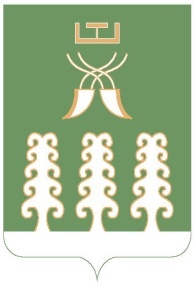 РЕСПУБЛИКА БАШКОРТОСТАНМУНИЦИПАЛЬНЫЙ РАЙОНШАРАНСКИЙ РАЙОНСОВЕТ СЕЛЬСКОГО ПОСЕЛЕНИЯНИЖНЕТАШЛИНСКИЙ СЕЛЬСОВЕТ452645, Шаранский район, с.Нижние Ташлы, ул.Победы, 20Тел.(34769) 2-51-49, факс (34769) 2-51-49E-mail:ntashss@yandex.ru, http://ntashly.sharan-sovet.ruИНН 0251000863, ОГРН 1020200612805